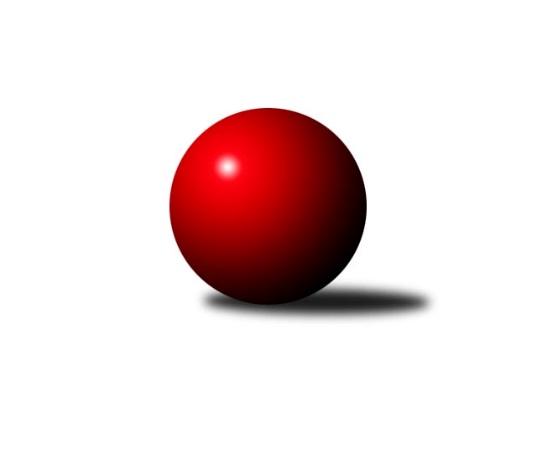 Č.11Ročník 2019/2020	16.7.2024 Středočeský krajský přebor II. třídy 2019/2020Statistika 11. kolaTabulka družstev:		družstvo	záp	výh	rem	proh	skore	sety	průměr	body	plné	dorážka	chyby	1.	KK Kosmonosy C	11	10	0	1	53.0 : 13.0 	(63.5 : 24.5)	1704	20	1195	508	23.7	2.	TJ Sparta Kutná Hora C	11	8	1	2	42.5 : 23.5 	(54.0 : 34.0)	1651	17	1143	508	25.5	3.	TJ Sokol Kostelec nad Černými lesy C	11	4	2	5	35.0 : 31.0 	(43.0 : 45.0)	1560	10	1114	445	37.8	4.	TJ Sokol Kostelec nad Černými lesy B	11	3	1	7	26.0 : 40.0 	(34.5 : 53.5)	1502	7	1081	420	44.2	5.	TJ Sokol Brandýs nad Labem B	11	3	0	8	22.5 : 43.5 	(36.5 : 51.5)	1536	6	1090	446	44.7	6.	TJ Sokol Kostelec nad Černými lesy D	11	3	0	8	19.0 : 47.0 	(32.5 : 55.5)	1517	6	1086	430	45.9Tabulka doma:		družstvo	záp	výh	rem	proh	skore	sety	průměr	body	maximum	minimum	1.	KK Kosmonosy C	10	10	0	0	51.0 : 9.0 	(59.5 : 20.5)	1692	20	1782	1628	2.	TJ Sparta Kutná Hora C	4	4	0	0	19.0 : 5.0 	(23.0 : 9.0)	1772	8	1796	1738	3.	TJ Sokol Kostelec nad Černými lesy C	5	2	2	1	18.0 : 12.0 	(22.0 : 18.0)	1548	6	1631	1512	4.	TJ Sokol Brandýs nad Labem B	5	2	0	3	13.5 : 16.5 	(18.5 : 21.5)	1517	4	1571	1469	5.	TJ Sokol Kostelec nad Černými lesy B	6	2	0	4	16.0 : 20.0 	(21.5 : 26.5)	1524	4	1599	1415	6.	TJ Sokol Kostelec nad Černými lesy D	3	1	0	2	5.0 : 13.0 	(10.0 : 14.0)	1494	2	1544	1416Tabulka venku:		družstvo	záp	výh	rem	proh	skore	sety	průměr	body	maximum	minimum	1.	TJ Sparta Kutná Hora C	7	4	1	2	23.5 : 18.5 	(31.0 : 25.0)	1611	9	1657	1558	2.	TJ Sokol Kostelec nad Černými lesy C	6	2	0	4	17.0 : 19.0 	(21.0 : 27.0)	1561	4	1608	1500	3.	TJ Sokol Kostelec nad Černými lesy D	8	2	0	6	14.0 : 34.0 	(22.5 : 41.5)	1516	4	1548	1480	4.	TJ Sokol Kostelec nad Černými lesy B	5	1	1	3	10.0 : 20.0 	(13.0 : 27.0)	1507	3	1576	1473	5.	TJ Sokol Brandýs nad Labem B	6	1	0	5	9.0 : 27.0 	(18.0 : 30.0)	1542	2	1586	1472	6.	KK Kosmonosy C	1	0	0	1	2.0 : 4.0 	(4.0 : 4.0)	1715	0	1715	1715Tabulka podzimní části:		družstvo	záp	výh	rem	proh	skore	sety	průměr	body	doma	venku	1.	KK Kosmonosy C	10	10	0	0	51.0 : 9.0 	(59.5 : 20.5)	1692	20 	10 	0 	0 	0 	0 	0	2.	TJ Sparta Kutná Hora C	10	7	1	2	38.5 : 21.5 	(50.0 : 30.0)	1654	15 	3 	0 	0 	4 	1 	2	3.	TJ Sokol Kostelec nad Černými lesy C	10	4	2	4	34.0 : 26.0 	(42.0 : 38.0)	1560	10 	2 	2 	1 	2 	0 	3	4.	TJ Sokol Kostelec nad Černými lesy D	10	3	0	7	18.0 : 42.0 	(30.0 : 50.0)	1512	6 	1 	0 	2 	2 	0 	5	5.	TJ Sokol Kostelec nad Černými lesy B	10	2	1	7	21.0 : 39.0 	(27.5 : 52.5)	1498	5 	1 	0 	4 	1 	1 	3	6.	TJ Sokol Brandýs nad Labem B	10	2	0	8	17.5 : 42.5 	(31.0 : 49.0)	1532	4 	1 	0 	3 	1 	0 	5Tabulka jarní části:		družstvo	záp	výh	rem	proh	skore	sety	průměr	body	doma	venku	1.	TJ Sokol Kostelec nad Černými lesy B	1	1	0	0	5.0 : 1.0 	(7.0 : 1.0)	1599	2 	1 	0 	0 	0 	0 	0 	2.	TJ Sokol Brandýs nad Labem B	1	1	0	0	5.0 : 1.0 	(5.5 : 2.5)	1571	2 	1 	0 	0 	0 	0 	0 	3.	TJ Sparta Kutná Hora C	1	1	0	0	4.0 : 2.0 	(4.0 : 4.0)	1738	2 	1 	0 	0 	0 	0 	0 	4.	KK Kosmonosy C	1	0	0	1	2.0 : 4.0 	(4.0 : 4.0)	1715	0 	0 	0 	0 	0 	0 	1 	5.	TJ Sokol Kostelec nad Černými lesy D	1	0	0	1	1.0 : 5.0 	(2.5 : 5.5)	1529	0 	0 	0 	0 	0 	0 	1 	6.	TJ Sokol Kostelec nad Černými lesy C	1	0	0	1	1.0 : 5.0 	(1.0 : 7.0)	1535	0 	0 	0 	0 	0 	0 	1 Zisk bodů pro družstvo:		jméno hráče	družstvo	body	zápasy	v %	dílčí body	sety	v %	1.	Zdeněk Bayer 	KK Kosmonosy C 	10	/	10	(100%)	16	/	20	(80%)	2.	Radek Horák 	KK Kosmonosy C 	10	/	11	(91%)	20	/	22	(91%)	3.	Jaroslava Soukenková 	TJ Sokol Kostelec nad Černými lesy C 	9	/	11	(82%)	14	/	22	(64%)	4.	Jaroslav Čermák 	TJ Sparta Kutná Hora C 	7.5	/	11	(68%)	14.5	/	22	(66%)	5.	Veronika Šatavová 	TJ Sokol Kostelec nad Černými lesy C 	7	/	10	(70%)	12	/	20	(60%)	6.	Jindřiška Boháčková 	KK Kosmonosy C 	7	/	11	(64%)	14.5	/	22	(66%)	7.	František Tesař 	TJ Sparta Kutná Hora C 	6	/	8	(75%)	11	/	16	(69%)	8.	Lukáš Kotek 	TJ Sokol Brandýs nad Labem B 	5.5	/	6	(92%)	8	/	12	(67%)	9.	Vítězslav Hampl 	TJ Sokol Kostelec nad Černými lesy D 	5	/	9	(56%)	10.5	/	18	(58%)	10.	Vojtěch Stárek 	TJ Sokol Kostelec nad Černými lesy C 	5	/	10	(50%)	9	/	20	(45%)	11.	Kamil Rodinger 	TJ Sokol Kostelec nad Černými lesy B 	4	/	7	(57%)	6	/	14	(43%)	12.	Ladislav Dytrych 	KK Kosmonosy C 	4	/	8	(50%)	9	/	16	(56%)	13.	Pavel Holec 	TJ Sokol Brandýs nad Labem B 	4	/	8	(50%)	8	/	16	(50%)	14.	Jaroslav Novák 	TJ Sokol Kostelec nad Černými lesy B 	4	/	8	(50%)	6	/	16	(38%)	15.	Václav Jelínek 	TJ Sparta Kutná Hora C 	4	/	9	(44%)	11	/	18	(61%)	16.	Martin Šatava 	TJ Sokol Kostelec nad Černými lesy C 	4	/	9	(44%)	8	/	18	(44%)	17.	Marek Beňo 	TJ Sokol Kostelec nad Černými lesy B 	4	/	10	(40%)	8.5	/	20	(43%)	18.	Bohumír Kopecký 	TJ Sparta Kutná Hora C 	4	/	11	(36%)	9.5	/	22	(43%)	19.	Ondřej Tesař 	TJ Sparta Kutná Hora C 	3	/	4	(75%)	7	/	8	(88%)	20.	Martin Bulíček 	TJ Sokol Kostelec nad Černými lesy B 	3	/	6	(50%)	6	/	12	(50%)	21.	František Zahajský 	TJ Sokol Kostelec nad Černými lesy D 	3	/	8	(38%)	6	/	16	(38%)	22.	Jan Platil 	TJ Sokol Kostelec nad Černými lesy D 	3	/	9	(33%)	8	/	18	(44%)	23.	Oldřich Nechvátal 	TJ Sokol Brandýs nad Labem B 	3	/	11	(27%)	9	/	22	(41%)	24.	Luděk Horák 	KK Kosmonosy C 	2	/	4	(50%)	4	/	8	(50%)	25.	Jan Novák 	TJ Sokol Kostelec nad Černými lesy B 	2	/	4	(50%)	4	/	8	(50%)	26.	Dana Svobodová 	TJ Sokol Brandýs nad Labem B 	2	/	7	(29%)	6	/	14	(43%)	27.	Michal Třeštík 	TJ Sokol Kostelec nad Černými lesy B 	2	/	7	(29%)	4	/	14	(29%)	28.	Pavel Schober 	TJ Sokol Brandýs nad Labem B 	2	/	9	(22%)	4.5	/	18	(25%)	29.	Adam Janda 	TJ Sparta Kutná Hora C 	1	/	1	(100%)	1	/	2	(50%)	30.	Josef Bouma 	TJ Sokol Kostelec nad Černými lesy D 	1	/	9	(11%)	5	/	18	(28%)	31.	Peter Fajkus 	TJ Sokol Kostelec nad Černými lesy D 	1	/	9	(11%)	3	/	18	(17%)	32.	Jakub Šarboch 	TJ Sokol Brandýs nad Labem B 	0	/	1	(0%)	0	/	2	(0%)	33.	Antonín Zeman 	TJ Sokol Kostelec nad Černými lesy C 	0	/	1	(0%)	0	/	2	(0%)	34.	Ladislav Sopr 	TJ Sokol Brandýs nad Labem B 	0	/	2	(0%)	1	/	4	(25%)	35.	Jiří Čečetka 	TJ Sokol Kostelec nad Černými lesy B 	0	/	2	(0%)	0	/	4	(0%)	36.	Pavla Hřebejková 	TJ Sokol Kostelec nad Černými lesy C 	0	/	3	(0%)	0	/	6	(0%)Průměry na kuželnách:		kuželna	průměr	plné	dorážka	chyby	výkon na hráče	1.	TJ Sparta Kutná Hora, 1-4	1686	1175	511	32.9	(421.7)	2.	KK Kosmonosy, 3-6	1627	1134	493	32.1	(406.9)	3.	TJ Sokol Kostelec nad Černými lesy, 1-4	1539	1090	449	38.6	(385.0)	4.	Brandýs 1-2, 1-2	1513	1077	436	45.5	(378.3)Nejlepší výkony na kuželnách:TJ Sparta Kutná Hora, 1-4TJ Sparta Kutná Hora C	1796	2. kolo	František Tesař 	TJ Sparta Kutná Hora C	507	5. koloTJ Sparta Kutná Hora C	1783	5. kolo	Jaroslav Čermák 	TJ Sparta Kutná Hora C	482	5. koloTJ Sparta Kutná Hora C	1770	8. kolo	František Tesař 	TJ Sparta Kutná Hora C	481	8. koloTJ Sparta Kutná Hora C	1738	11. kolo	František Tesař 	TJ Sparta Kutná Hora C	475	2. koloKK Kosmonosy C	1715	11. kolo	Jaroslav Čermák 	TJ Sparta Kutná Hora C	472	8. koloTJ Sokol Kostelec nad Černými lesy C	1608	5. kolo	Jaroslav Čermák 	TJ Sparta Kutná Hora C	470	2. koloTJ Sokol Kostelec nad Černými lesy D	1548	8. kolo	František Tesař 	TJ Sparta Kutná Hora C	465	11. koloTJ Sokol Brandýs nad Labem B	1536	2. kolo	Radek Horák 	KK Kosmonosy C	443	11. kolo		. kolo	Zdeněk Bayer 	KK Kosmonosy C	439	11. kolo		. kolo	Jaroslav Čermák 	TJ Sparta Kutná Hora C	438	11. koloKK Kosmonosy, 3-6KK Kosmonosy C	1782	6. kolo	Radek Horák 	KK Kosmonosy C	477	3. koloKK Kosmonosy C	1745	10. kolo	Zdeněk Bayer 	KK Kosmonosy C	465	6. koloKK Kosmonosy C	1710	1. kolo	Radek Horák 	KK Kosmonosy C	463	2. koloKK Kosmonosy C	1709	3. kolo	Zdeněk Bayer 	KK Kosmonosy C	458	10. koloKK Kosmonosy C	1701	8. kolo	Jindřiška Boháčková 	KK Kosmonosy C	458	6. koloKK Kosmonosy C	1676	5. kolo	Zdeněk Bayer 	KK Kosmonosy C	457	5. koloKK Kosmonosy C	1673	9. kolo	Radek Horák 	KK Kosmonosy C	457	10. koloTJ Sparta Kutná Hora C	1654	6. kolo	Zdeněk Bayer 	KK Kosmonosy C	454	7. koloKK Kosmonosy C	1653	7. kolo	Zdeněk Bayer 	KK Kosmonosy C	454	8. koloKK Kosmonosy C	1644	2. kolo	Radek Horák 	KK Kosmonosy C	452	6. koloTJ Sokol Kostelec nad Černými lesy, 1-4TJ Sparta Kutná Hora C	1657	3. kolo	Bohumír Kopecký 	TJ Sparta Kutná Hora C	459	4. koloTJ Sparta Kutná Hora C	1650	4. kolo	Bohumír Kopecký 	TJ Sparta Kutná Hora C	449	3. koloTJ Sparta Kutná Hora C	1631	10. kolo	Oldřich Nechvátal 	TJ Sokol Brandýs nad Labem B	437	5. koloTJ Sokol Kostelec nad Černými lesy C	1631	10. kolo	Jan Novák 	TJ Sokol Kostelec nad Černými lesy B	435	11. koloTJ Sokol Kostelec nad Černými lesy B	1599	11. kolo	Jaroslav Čermák 	TJ Sparta Kutná Hora C	426	9. koloTJ Sokol Brandýs nad Labem B	1586	5. kolo	František Tesař 	TJ Sparta Kutná Hora C	426	3. koloTJ Sparta Kutná Hora C	1580	9. kolo	Vojtěch Stárek 	TJ Sokol Kostelec nad Černými lesy C	423	10. koloTJ Sokol Kostelec nad Černými lesy C	1576	9. kolo	Martin Šatava 	TJ Sokol Kostelec nad Černými lesy C	423	10. koloTJ Sokol Kostelec nad Černými lesy B	1576	6. kolo	Jaroslava Soukenková 	TJ Sokol Kostelec nad Černými lesy C	420	9. koloTJ Sokol Kostelec nad Černými lesy C	1554	4. kolo	Jaroslava Soukenková 	TJ Sokol Kostelec nad Černými lesy C	420	1. koloBrandýs 1-2, 1-2TJ Sokol Brandýs nad Labem B	1571	11. kolo	Lukáš Kotek 	TJ Sokol Brandýs nad Labem B	444	11. koloTJ Sparta Kutná Hora C	1558	7. kolo	František Zahajský 	TJ Sokol Kostelec nad Černými lesy D	440	11. koloTJ Sokol Brandýs nad Labem B	1533	7. kolo	Pavel Holec 	TJ Sokol Brandýs nad Labem B	426	7. koloTJ Sokol Brandýs nad Labem B	1530	10. kolo	Ondřej Tesař 	TJ Sparta Kutná Hora C	421	7. koloTJ Sokol Kostelec nad Černými lesy D	1529	11. kolo	Pavel Holec 	TJ Sokol Brandýs nad Labem B	414	10. koloTJ Sokol Kostelec nad Černými lesy C	1500	3. kolo	Vítězslav Hampl 	TJ Sokol Kostelec nad Černými lesy D	410	11. koloTJ Sokol Kostelec nad Černými lesy D	1490	1. kolo	Dana Svobodová 	TJ Sokol Brandýs nad Labem B	409	11. koloTJ Sokol Brandýs nad Labem B	1480	1. kolo	Lukáš Kotek 	TJ Sokol Brandýs nad Labem B	405	7. koloTJ Sokol Kostelec nad Černými lesy B	1473	10. kolo	Jaroslav Čermák 	TJ Sparta Kutná Hora C	405	7. koloTJ Sokol Brandýs nad Labem B	1469	3. kolo	Lukáš Kotek 	TJ Sokol Brandýs nad Labem B	405	3. koloČetnost výsledků:	6.0 : 0.0	5x	5.0 : 1.0	10x	4.0 : 2.0	6x	3.0 : 3.0	2x	2.0 : 4.0	4x	1.5 : 4.5	1x	1.0 : 5.0	3x	0.0 : 6.0	2x